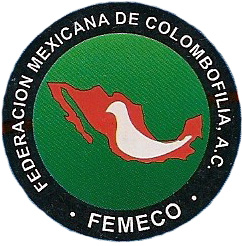 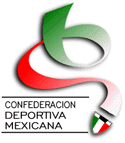 FEDERACION MEXICANA DE COLOMBOFILIA, A.C.CONFEDERACION DEPORTIVA MEXICANA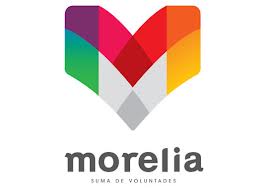     INVITACION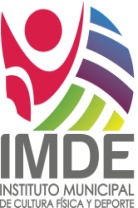 LA FEDERACION MEXICANA DE COLOMBOFILIA, A.C., con apoyo del  INSTITUTO MUNICIPAL DE CULTURA FÍSICA Y DEPORTE (IMDE), DE LA CIUDAD DE MORELIA MICHOACAN. INVITAN A TODOS LOS COLOMBOFILOS DEL PAIS A LA GRAN INAUGURACION DEL PALOMAR DE LA FEDERACION MEXICANA DE COLOMBOFILIA QUE SE LLEVARA A CABO EL SABADO 8 DE JUNIO DEL 2013 A LAS 13.30 HORAS.EL PALOMAR SE ENCUENTRA UBICADO DENTRO DE LAS INSTALACIONES DE LA UNIDAD DEPORTIVA MIGUEL HIDALGO.Periférico de la República s/número.A 1 km. De la Central Camionera, frente al Estadio Morelos.Morelia Michoacán.AtentamenteFederación Mexicana de Colombofilia, A.C.